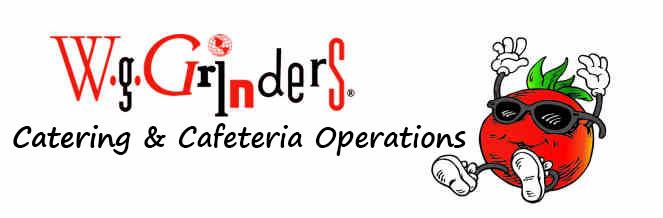 A LA CARTE ITEMS:Pudding Parfait $3			Drinks:Yogurt Parfait $3				Lg. Water $1.50Veggie Cup $2.50				Sm. Water $.75Fresh Fruit Cup $2.50			Milk $.75String Cheese $.75				Gatorade $2Uncrustable $3				 (12oz)Capri Sun $1Baked Cookies $1Rice Krispie Treats $1.50Chewy Granola Bar $.75Mott's Fruit Snacks $.50Fruit Roll Ups $1Variety Chips $1-$2Mandarin Orange $.75Banana $.75Apple $1